Angoli nel piano e nello spazio. Scheda di lavoroMateriale a disposizione: cartoncino, goniometro, riga, filo 1. Con il materiale a disposizione realizza la seguente costruzione:ABCD è un quadrato di cartoncino. Piega il quadrato lungo la diagonale AC e collega con uno spago il punto D al punto B, in modo da mantenere perpendicolari i piani dei triangoli ABC e CDA. 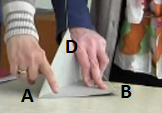 2. Rispondi ai seguenti quesiti:    a. Misura il lato del quadrato e lo spago; che cosa trovi?……………………………………………………………………………………b. Quanto misura l’angolo fra AD e AB? ……………………………3. Con l’aiuto delle figure qui sotto organizza un procedimento per dimostrare che  sono esatte le risposte date qui sopra.……………………………………………………………………………………….……………………………………………………………………………………….……………………………………………………………………………………….……………………………………………………………………………………….……………………………………………………………………………………….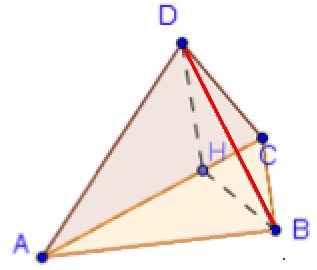 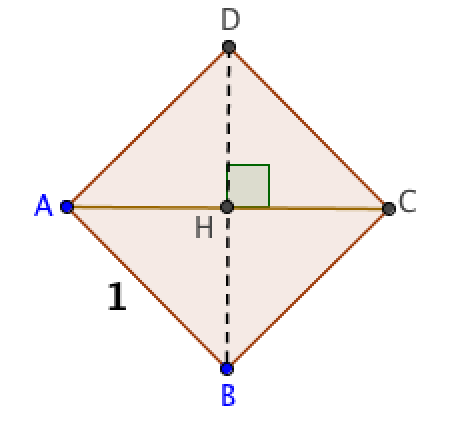 